3 Types of Correlation *FILL IN THE GRAPHS BELOW1) Positive Correlation			2) Negative Correlation			3) No Correlation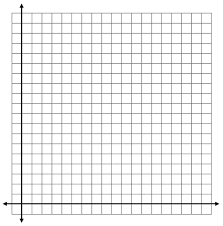 Ex1: Determine whether the graph shows a positive, negative, or no correlation.  If there is a positive or negative correlation, describe the meaning in the situation.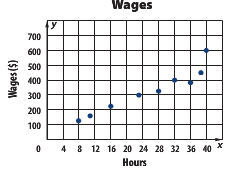 Scatter plots can show whether there is a ___________ in a set of data.  When the data points all lie ___________ to a ___________, a ____________  ____  ______ or a  ___________ ___________ can model the trend.Ex2: The table shows vertical drops of 9 roller coasters in the US and the number of years after 1988 that they were opened.  Identify the independent and dependent variables.  Is there a relationship?  If so, predict the drop in a roller coaster built 25 years after 1988.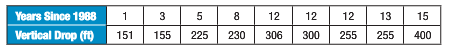 Step 1) Make a scatter plot			Step 3)Write an equation in y = mx + b form. Pick two points on the line.Step 2) Draw a line of fit 			
-Hit as many points as possible
-Try to have an even number of points 
above and below line				   Step 4) Plug 25 years after 1988 into the equation found in step 3.*Ex: Using the information in the previous example, find the vertical drop of a roller coaster built in 1997.*Learning Target:*Critical Content:Bivariate DataScatter PlotTo Make a Line of FitTo Make a Line of FitStep 1:Step 2:Step 3:Step 4:Linear Interpolation